Inga anställda mjukvaruutvecklareDet offentliga Åland ska inte anställa mjukvaruutvecklare, den typen av tjänster bör istället upphandlas från den privata marknaden. Ska vi lyckas med en digital transformering så måste vi upprätthålla flexibilitet och bred kompetens, en sådan strategi kan inte bygga på egna anställningar.FÖRSLAGMoment: 21200 Utgifter för digitalisering och informationsteknologi (9)Ändring av anslag: -Momentmotivering: Följande mening stryks: ”Därtill föreslås digitaliseringsenheten förstärkas med två mjukvaruutvecklare som projektanställning för att öka takten av digitaliseringen samt lägga grunden för den framtida infrastrukturen i enlighet med det digitaliseringsmeddelande som behandlas av lagtinget (Meddelande nr 3/2021-2022).”Mariehamn den 12 maj 2022Ingrid Zetterman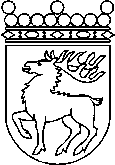 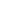 Ålands lagtingBUDGETMOTION nr 44/2021-2022BUDGETMOTION nr 44/2021-2022Lagtingsledamot DatumIngrid Zetterman2022-05-12Till Ålands lagtingTill Ålands lagtingTill Ålands lagtingTill Ålands lagtingTill Ålands lagting